Center for Excellence in Disabilities (CED) Trainee Handbook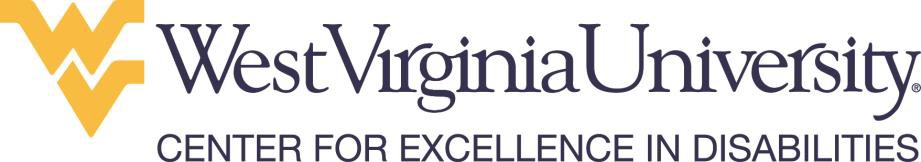 Providing leadership in the development of services and Supports for persons with disabilities.The Leadership Education in Neurodevelopmental Disabilities (LEND) grant is funded by the U.S. Department of Health and Human Services/Health Resources and Services Administration/Maternal and Child Health Bureau.TABLE OF CONTENTSCED Trainee DirectoryTime Log SheetsIndividualized Training PlanCorrective Action PlanEvaluation FormsExit InterviewConfidentiality & Security AgreementNotice of Privacy Practices APPENDICESAppendix A – AcronymsAppendix B – Trainee SurveyThis manual is supported in part by Project #MCJ-549170 from the Maternal and Child Health Bureau (Title V, Social Security Act), Human Resources and Services Administration, Department of Health and Human Services2019- 2020 LEND Trainee List      About the CEDThe Center for Excellence in Disabilities (CED) at West Virginia University (WVU) is a part of a national network of University Centers for Excellence in Developmental Disabilities (UCEDDs). UCEDDs were created in 1963 by the federal government with the enactment of Public Law 88-164 to serve people with intellectual disabilities. Today:There are sixty-seven (67) Centers across the country, authorized under the Developmental Disabilities Assistance and Bill of Rights Act of 2000 (PL- 106402), to serve as resources for Americans with a wide range of disabilities. There is at least one in every state and territory, They are affiliated with major research Universities and serve as a resources for people of all ages. They work with people with disabilities, members of their families, state and local government agencies, and community providers in projects that provide training, technical assistance, service, research, and information sharing, with a focus on building the capacity of communities to sustain all their citizens.The CED is located in Morgantown, West Virginia.There is a satellite office in Big Chimney, West Virginia. The West Virginia Center is a unit within West Virginia University (WVU), Health                    Sciences, and because of the placement within the University, has access and alignment    with the Schools of Pharmacy, Public Health, Nursing, Medicine and Dentistry. Its role is to provide education and training to University students in multiple disciplines; educate direct care providers who serve persons with disabilities; and provide policy makers with objective information about the status of disabilities services in West Virginia. CED works in partnership with the Developmental Disabilities Council (DDC) and the West Virginia Advocates (WVA), to engage in capacity building as well as providing advocacy and systems change that promotes the integration and inclusion of people with disabilities in community life.Graduate Assistants GuidelinesThe WVUCED provides graduate assistant trainee opportunities to WVU students pursuing health and human service degrees. Traineeships may include stipends and tuition waivers based upon availability of funding. Internships and practicum opportunities are also available to undergraduate students based on availability and programming.Trainee Enrollment Once the student has been accepted as a trainee, the following forms must be completed:□	Signed Tuition Waiver / Registration / Payroll Forms□	Visit WVU Human Resources if Receiving Pay     Must take copy of Driver’s License and Social Security cards □	Background Check Forms□	Documentation of Hepatitis B and Tuberculosis Vaccines□	HIPPA Training/ Date Completed ___/___/__□	Individualized Training Plans□	Midterm Evaluations□	Resume□	Final Evaluation Forms□	Media Consent Form□	Media Guidelines Policy□	ITS Computer Security□	Children on Campus Quiz Date Completed __/__/__Trainee Contracts are developed with supervisors and define expectations, roles and responsibilities.  They are to be signed before the beginning of the training program. As a part of the Robert C. Byrd Health Sciences Center, the CED must also follow policies established by HSC for their students. These include proof of current immunization (TB and Hepatitis B1, 2, and 3) and certification in compliance with the Health Insurance Portability and Accountability Act (HIPAA) and background check. Staff at the CED will ensure your opportunity to receive HIPAA certification, which must be completed yearly and may be included on your resume.Requirements of Training ParticipantsLong-term TraineesLong-term trainees are those who will: complete over 300 hours of training in one academic year with the CED. Most graduate assistants are expected to work 20 hours per week, meeting all requirements within the 20 hours. complete the Orientation, two Core Courses DISB 580, Disability and the Family, DISB 585, Disability and Society or Lifespan Disability Policy (DISB581), the Leadership Seminar, Journal Club, Family Partnership Program, and a minimum of 45 hours of interdisciplinary clinical and field experiences.Intermediate TraineesIntermediate trainees are those who will complete over 40 – 299 hours of training in one academic year with the CED.Short-term TraineesShort-term trainees are those who will complete 1 – 39 hours of contact training in one academic year with the CED.Other University StudentsOther University students are those who are not registered as CED trainees and who meet at least one of the following:Enrolled in University courses related to disabilities, taught by CED faculty/staff, and carrying academic credit;Enrolled in University courses related to disabilities and carrying academic credit for which CED faculty provide one or more lectures;Receiving other structured experiences in the CED which does not otherwise meet the definition of CED Interdisciplinary Trainee;Students enrolled in the Undergraduate minor or graduate students enrolled in the Graduate Certificate in Disability Services.Professional Conduct of CED TraineesTime CommitmentDuring the 20 hours per week, trainee time will be spent in interdisciplinary clinical or field settings and specific CED activities.  Trainees must attend a core course for two semesters, and the leadership seminar for two semesters.The CED operates on the WVU faculty calendar and, as such, does not have Christmas or spring breaks. Graduate Assistants are expected to fulfill their obligation of 20 hours per week during breaks. However, in the case of Thanksgiving and Christmas when WVU faculty and staff have a holiday, the hours required will be less than twenty, depending upon the number of days off for faculty and staff. Graduate Assistants are expected to work one-half the number of hours in a week as the faculty and staff. For example, if the faculty is given three days off (24 hours) and working two days (16 hours), then graduate assistants will be expected to work one day (8 hours). Arrangements may be made with the graduate assistant’s supervisor to allow time for out-of- town travel by accumulating additional hours. These arrangements must be approved prior to the holiday or break.ConfidentialityAll CED faculty, staff, and trainees may have access to client information for service, training, and/or evaluation purposes. Incoming trainees will receive mandated HIPAA training prior to interaction in CED clinics. Client information may not be shared with others unless the client or the parent(s)/guardian signs the CED Informed Consent Form to release the information to people or agencies outside CED and the WVU Health Sciences Center. Information gained from talking to community and state agency personnel should also be handled confidentially and professionally in accordance with the Privacy Practices Policy (See Privacy Practices Policy page). Trainees are expected to behave in ethical, diplomatic, and discreet ways regarding the sharing of information within CED/Health Sciences Center and with outside agencies with which they may deal. All trainees should read, sign, and submit the Confidentiality and Security Agreement to the LEND Training Coordinator.Data CollectionAll trainees are required to submit data regarding their activities to the CED statistician. The statistician will provide trainees detailed instructions for completing data forms.Dress CodeIn many cases, a trainee’s affiliation with CED is the beginning of a career in which he or she will be expected to exhibit professionalism in behavior, as well as appearance. Trainees are expected to dress in a manner that is consistent with appropriate professional attire. Jeans may be worn at the CED and in some field experiences depending upon the situation. For example, mentors may suggest to trainees to “dress down” when going on a home visit. Jeans with holes, shorts, low cut tops, and athletic shoes are not considered professional dress and should not be worn at CED or in clinical settings.Use of CED ResourcesTrainees have access to: use of the copy machine, long distance telephone calls, fax machine, job-related travel reimbursement computers. Questions regarding specific uses of these resources should be addressed to the trainee’s supervisor or mentor. The Disability Resource Library is available to students, professionals, community members and people with disabilities to get information on disabilities. The Resource Center includes information on disability law, research and best practice, referral sources, advocacy supports and community living and is located on the first floor room 117.EvaluationTrainees will be asked to complete a self-assessment of their Individual Training Plan with CED at mid- term and at the end of the spring semester. Each will complete a Self-Evaluation and an Exit Interview upon completion of the academic year. These evaluations will be submitted to the LEND Training Coordinator and retained in the trainee’s permanent file. It is critical that trainees provide on email address at this time that will remain in use throughout the follow-up period.Follow-upOne year after leaving CED, the trainee will be contacted and asked to complete a follow-up evaluation and information form. Follow-up will be conducted at 1 year, 5 years and 10 years out. Information will be used to evaluate and improve the programs of the CED. Trainees may be contacted for several years after their tenure at the CED so it is vital to that they update their contact information as needed.Leadership Education in Neurodevelopmental Disabilities (LEND)About LEND – From the Association of University Centers on Disability (AUCD) websiteLeadership Education in Neurodevelopmental and Related Disabilities (LEND) programs provide long- term, graduate level interdisciplinary training as well as interdisciplinary services and care. The purpose of the LEND training program is to improve the health of infants, children, and adolescents with disabilities by developing clinically competent leaders, skilled in the interdisciplinary process, who make family-centered, coordinated care a reality and improve the health care status of infants, children and adolescents with or at risk for Autism and related neurodevelopmental disabilities, and their families. They accomplish this by preparing trainees from diverse professional disciplines to assume leadership roles in their respective fields and by insuring high levels of interdisciplinary clinical competence.The LENDS grew from the 1950s efforts of the Children's Bureau (now the Maternal and Child Health Bureau) to identify children with disabilities as a Title V of the Social Security Act program priority. They are currently funded in part under the 2006 Combating Autism Act and are administered by the Health Resources and Service's Administration's (HRSA) Maternal and Child Health Bureau (MCHB).There are LEND programs located in 44 U.S. states, with an additional six states and three territories reached through program partnerships. Collectively, they form a national network that shares information and resources and maximizes their impact. They work together to address national issues of importance to children with special health care needs and their families, exchange best practices and develop shared products. They also come together regionally to address specific issues and concerns.While each LEND program is unique, with its own focus and expertise, they all provide interdisciplinary training, have faculty and trainees in a wide range of disciplines, and include parents, persons with disabilities or family members as paid program participants. They also share the following objectives:Advancing the knowledge and skills of all child health professionals to improve health care delivery systems for children with developmental disabilities;Providing high-quality interdisciplinary education that emphasizes the integration of services from state and local agencies and organizations, private providers, and communities;Providing health professionals with skills that foster community-based partnerships; andPromoting innovative practices to enhance cultural competency, family-centered care, and interdisciplinary partnerships.LEND prepares health professionals to assist children and their families in achieving their developmental potential by forging a community-based partnership of health resources and community leadership. Program objectives are to identify, recruit, and select health care professionals who have a demonstrated commitment to children with special health care needs; to prepare MCH/LEND trainees who can participate in interdisciplinary activities with family-centered care; and to develop leaders who are capable of working in rural Appalachian community, hospital and clinic-based health care. To meet these objectives, the Program sponsors interdisciplinary clinics, utilizes various classroom and clinical training methods, and provides leadership and training observation opportunities.PROGRAM REQUIREMENTS FOR LENDOrientationThe orientation program, conducted at the beginning of each fall semester, introduces trainees to the WVU CED.  It provides an overview of the Center’s management system and operations, an introduction to the core faculty and staff, and an overview of the goals and objectives. Orientation begins the learning process for trainees to become committed to and involved in delivery of support, within their discipline, to people with disabilities and their families. All trainees are required to attend the orientation.Core CoursesDisability Studies CoursesGraduate students may complete an Interdisciplinary Certificate in Disability Studies which will include some of the following courses.  Contact Diane Williams at awilliams@hsc.wvu.edu for more information.DISB 580. Disability and the Family. 3 Hours. This course is designed to familiarize students with developmental disabilities and their impact on families. Interdisciplinary, family-centered care is emphasized, along with how to access resources to meet the needs of children and families.DISB 581. Lifespan Disability Policy. 3 Hours. Overview of health, education, financial and related policies impacting individuals with disabilities across the lifespan and at the federal, state, and local levels. DISB 585. Disability and Society. 3 Hours. This course provides a global, interdisciplinary overview of issues and policies that are the concern of individuals with disabilities (e.g., public policy, health-related issues, employment, and social benefits).Interdisciplinary ClinicsThe Feeding and Swallowing Disorders Clinic meets weekly in the CED clinic space. In conjunction with LEND mentors, trainees participate in assessment, reporting, care coordination and follow-up for children who have neurological, physiological and behavioral difficulties with eating.        The Next Steps Clinic meets for two hours on the second and fourth Thursdays of the month in the CED clinic space. In conjunction with the LEND mentors, trainees participate in assessment, reporting, treatment coordination, and follow-up for children with a variety of disabilities and their families. Particular emphasis is placed on assisting individuals with disabilities as they encounter life transitions. An interdisciplinary, family-centered model is followed. This clinic not only provides a valuable service to children and their families, but also provides clinical, management and leadership opportunities for trainees.The Family Partnership ProgramThe Family Partnership Program (FPP) provides trainees the unique opportunity to learn directly from a family rather than from clinical or didactic experiences alone. This program provides trainees with an in-depth experience with a family of a child with special health care needs. Through this program, trainees will: acquire an understanding of the elements of a family-centered approach demonstrate a working knowledge of the ways in which existing systems and policies can become more responsive to family concerns and priorities. The requirements of the program are purposely flexible to allow for the convenience of the family. Trainees should maintain regular contact with the family and should avoid activities that may be intrusive to the family. Through this program, each student will get a “true to life” feeling for what life is like in the home setting, as well as the educational and community setting. Graduates of the program have reported this experience as being one of their most rewarding in the LEND program.The FPP coordinator is responsible for linking one or two trainees with a family of their choice. The requirements of the program are listed below and trainees will record their experiences with their assigned families in a journal. These activities should include:An introduction to the family by visiting with the family during a meal or other time when the family is engaged in a routine family activity;A physician’s appointment or any other parent-professional meeting;Interactions with the family during two additional times convenient to the family; and, An observation of the child in an educational or therapeutic setting.The requirements listed above are to be completed by the end of the first semester. Students are required at the end of the first semester to contact the FPP coordinator via email with an update on first semester requirements, including their journal notes.During the spring semester, a special project is required. Together with the family, trainees identify goals and activities for the spring semester. These should be mutually beneficial, considering the learning needs of the trainee and the family’s priorities. Trainees decide on a project or major activity that can be completed during the spring semester with the family. Some ideas for special projects for past trainees and families include:Developing a “Fun and Care Book” that the family could share with babysitters or respite workers about their child.Helping a family to apply through WV Medicaid for assistive technology funding.Linking families with appropriate financial support systems such as SSI, Medicaid- Home & Community Based Waiver and the WV Family Support Program.Making a videotape of the child’s functional abilities to be used to apply for medical equipment or an assistance program.Spending time observing the child in an educational setting and reporting back to the family (this will require permission from the school.)At the end of the Spring semester, the student is required to write a reaction paper that is concise and descriptive of the experience, detailing what was learned and how the experience compared to other training experiences and forums (readings, lectures, practica). The paper should be typed, double- spaced, and approximately three pages in length. A photograph of the trainee with the child and family should accompany the paper along with a CED Media Consent Form. The paper should be emailed to the coordinator no later than April 30. Contact the coordinator if you have any questions or concerns. The goal is to make the experience one that you will always remember as you head out into the world of work.Family Partnership Program CoordinatorKendra Shaw Program Coordinator,       WVU Center for Excellence in Disabilities(304) 293-4692 Ext. 606821.	Clinical and Community Observation ExperiencesA wide variety of clinics and community settings are available for observational experiences. The LEND Training Coordinator will review journal entries detailing learning experiences as described by the trainee through the academic year. For experiences that conflict with class times, trainees should arrange to observe during semester breaks or make alternate arrangements with the Training Coordinator. CED Clinics, WVU Clinics and Community Clinics are arranged by the Training Coordinator. Jennifer Forester, MSW, arranges clinics at the WVU Physician Office Center. Her phone number is (304)293-1244 and her email is jforester@hsc.wvu.edu.CED ClinicsClinic:		Feeding and Swallowing Disorders Clinic *Place:		CED, 959 Hartman Run Rd.Time:		Thursdays, 10:00-12:00Contact:	Cassie Miller, (304) 293-4692 or ccorbett@hsc.wvu.eduDescription:	This clinic is staffed by an interdisciplinary team from the areas of nutrition, psychology,                         Speech pathology, and social work.Learning Objectives:  The student will learn about:		               Feeding problems that occur in children with disabilities.		               Complex medical conditions that affect feeding and swallowing.		               Behavioral components of feeding problems.		               Resources available to help children with feeding problems and their families.Clinic:		Next Steps LEND Clinic*Place:		CED, 959 Hartman Run Road, Ground Floor Clinic Time:	Second and fourth Thursdays,                        1-3 p.m.         Contact:	Diane Williams, LEND Training Coordinator, (304) 293-4692, awilliams@hsc.wvu.edu. or                           Kendra Shaw, Family Partnership Program/Next Steps Family Coordinator/MCH/LEND                         Administrative Secretary (304)293-4692, kendra.shaw@hsc.wvu.edu. Description:	Interdisciplinary clinic for children and adolescents and their families experiencing                        difficulties with transition or with systems impacting their lives.Learning Objectives:  The student will learn about:		              Types of disabilities that affect children, especially autism.		              How children are evaluated and assisted by an interdisciplinary team.		              Resources available for assisting children with disabilities and their families.		              Families barriers to obtaining services or issues with systems		              How families can assist the child or teen with disabilities in effective life transitions.WVU Physician Office Center ClinicsClinic:		Children with Special Health Care Needs (CHSCN) Seizure Disorder ClinicPlace:		Physician Office Center, Pediatrics, 2nd FloorTime:		The CSHCN seizure clinic, third Monday afternoon and the fourth Tuesday of each month.Contact:	Jennifer Forester, M.S.W., (304) 293-7331 or jforester@hsc.wvu.eduDescription:	The students will observe different neurologic diagnoses and treatments via an                        interdisciplinary team that includes a social worker, nursing, and pediatric neurologists.                          Clinic time ranges from 15 minutes to longer, based on the needs of the child.Learning Objectives:  The student will learn about:		              Differing neurologic diagnoses.		              Workings of an interdisciplinary team.		              Resources available to families through CSHCN.Clinic:		WVU Craniofacial ClinicPlace:		Physician’s Office Center, 1st Floor, Otolaryngology (ENT) Time:	Second	 Wednesday of every month, 	1-4 p.m.Contact:	Jennifer Forester, M.S.W., (304) 293-7331 or jforester@hsc.wvu.eduDescription:	This clinic provides diagnostic and follow-up services for children born with craniosynostosis                                    The a multidisciplinary team that meets one a month on the second ThursdayLearning Objectives:  The student will learn about:		               Causes of craniosynostosis including genetic syndromes.		              How a multi-disciplinary team assists children with craniosynostosis and their                                        families.                                            Resources available for children with craniosynostosis and their families.Clinic:		Genetics ClinicPlace:		Physician’s Office Center, 2nd Floor, Pediatrics, Special Clinics Suite Time: As arrangedContact:	WVU Genetic at (304) 293-7332.Description:	Children and families with, or suspected of having, genetic disorders are provided services                        consisting of assessment, service coordination, genetic counseling, and follow-up.Learning Objectives:   The student will learn about:		               Causes and treatment of genetic disorders.		               Causes of health problems due to exposure before birth to toxic substances.		               Resources available to help those with genetic disorders and their families.Clinic:	Genetics Outreach ClinicsPlace:		Martinsburg, Wheeling, Parkersburg, Charleston, Beckley and Huntington.Time:		As arranged.Contact:	WVU Genetics at (304) 293-1244. Description:	Same as above.Learning Objectives: Same as above.Clinic:		Klingberg Neurodevelopmental Center, Attention Deficit Disorder ClinicPlace:		Physician’s Office Center, 2nd Floor Pediatrics, Special Clinics Suite Time: Varies.Contact:	Jennifer Forester, M.S.W., at (304) 293-1244 or jforester@hsc.wvu.eduDescription:	Through observation, the trainee will learn the diagnostic criteria for a diagnosis of ADD in a	               medical clinic setting.  Clinic time is typically 1 ½ to two hours.Learning Objectives:  The student will learn about:		Diagnosis of ADD and ruling out other diagnostic possibilities.		Importance of psycho-educational evaluations and how to interpret them.		How to score Hawthorne ADD assessment scales.		Treatment and follow-up for ADD.		Identifying resources available, through websites, books, to children and families that receive                          a diagnosis of ADD. 		The importance of IEPs and 504 PlansClinic:	              WVU Neurodevelopmental Clinic Place:		201 Baker’s Ridge RoadContact:	Jennifer Forester, M.S.W., at (304) 293-1244 or jforester@hsc.wvu.eduDescription:	Students will observe a diagnostic assessment for a child typically under that age of 4 with                        concerns for an autism spectrum disorder. Clinic sessions typically last 3	hours.Learning Objectives:  The student will learn about:		              Diagnosing an autism spectrum disorder in a medical setting.		              Administering and scoring a developmental assessment tool, the DP-3 Scale (GARS)               		              Administering and scoring the ADOS Scale.		              Delivering sensitive information to families.		            Resources available in the state of WV for assistance..Clinic:		Audiology ClinicPlace:		Allen Hall, WVU Evansdale CampusTime:		Monday through Thursday, 9:30-11:30, 1:30-3:30 Contact:	Gayle Neldon, gayle.neldon@mail.wvu.edu, 293-4241 Description: Clients of all ages                        receive outpatient audiology services.Learning Objective: The student will learn about:		           Hearing screening and evaluation.		           The importance of hearing in language development.		           Types of hearing problems in children and adults.Clinic:		Speech and Language Pathology ClinicPlace:		Allen HallTime:		Monday through Thursday, 9:30-11:30, 1:30-3:30 Contact:	Karen Haines, karen.haines@mail.wvu.edu, (304) 293-4241Description:	Clients of all ages receive outpatient speech language therapy.Learning Objectives: The student will learn about:		              Individual benefits from a speech language evaluation.		              Components of a speech evaluation.		              Interpreting results from standardized speech language evaluations.		              Conducting speech language therapy.Augmentative Communication ClinicPlace:		Allen Hall, WVU Evansdale CampusTime:		Monday through Thursday, 9:30-11:30, - 1:30-3:30 Contact:	Karen Haines, MS, CCC/SLP, karen.haines@mail.wvu.eduDescription:	Clients who have severe oral communication problems are seen for assessment.		Each client is evaluated to determine the best possible communication system. Learning Objectives: The student will learn:		              Augmentative Communication basics.		              Benefits of receiving augmentative communication services.		              Low-tech to high-tech augmentative communication services and devices.		              Funding sources for augmentative communication devices.Community Observation ExperiencesPresbyterian Child Development CenterPlace:		Spruce & Willey Streets, Morgantown Time: 7:00 AM – 6:00 PM, Monday – FridayContact:	Sharon Portaro, Director, Presbyterian Child Development Center, (304) 292-2194.Description:	PCDC	 provides daycare and pre-school services to children, birth through five years of age.                         PCDC also offers a summer program to school age children up to age 12. They serve children                            with and without disabilities. Learning Objectives:  The student will learn:		               Typical child development in the pre-school population.		               Atypical development in the pre-school population.		               Structure and learning strategies of the pre-school classroom.		               Discipline techniques for preschoolers.Special Education Instruction SettingsPlace:		VariesTime:		VariesContact:	Diane Williams, M.S.W., CED Training Coordinator, awilliams@hsc.wvu.eduDescription:	Trainees make observations in a special education classroom in a local public school, usually in conjunction with the Family Partnership Program.Learning Objectives: The student will learn:		              How educational services are provided to children with disabilities.		              Supportive services provided such as physical therapy, occupational therapy and                                    Speech.		              Types of disabilities that children have who receive special education.Observation Room EtiquetteObserving patients during their time in clinic without intruding in their space is a benefit of having the Observation Room. Often there are many people in this setting, and it is important to know what behavior is appropriate and inappropriate. Mentors may wish to instruct by pointing out examples during observations, but lengthy discussions should be held during breaks to allow everyone to participate and learn.Appropriate:Use a low tone of voice when making comment/observation.Stay out of the way of others trying to see.Be aware of personal space.Write down questions for further discussion during break.Remain in the room during the observation.Inappropriate:Don’t talk or laugh loudly since the Observation Room is not soundproof.Don’t hold a discussion about other topics, especially personal matters, with others during the observation.Don’t enter and exit the observation room excessively.Don’t have paraphernalia (books, bags, coats, etc.) taking up room in the setting, making it difficult to get to a seat.Don’t stand in front of the mirror, blocking the view of others.Leadership Requirements for 2019-2020Academic Year*6 per year. Attendance at LEND Next Steps Clinic and the Feeding and Swallowing Clinic are required unless discipline coursework prohibits it. The other clinical observation experiences should be spread out so that no single clinic is attended more than two times. Additional leadership field experiences will be announced via CED Trainee Listserv; however, if a trainee identifies a leadership or professional development opportunity, please share with the LEND Training Coordinator and/or share via the listserv.Examples:*AUCD Conference.*AUCD Council meetings.*Advisory Board Meetings (WVATS, TBI, CED).*Statewide trainings, conferences and workshops.*HSC and CED Grand Rounds.*Statewide work groups and task forces related to disabilities.*Community-based clinical experiences.*Camp Gizmo.*Poster presentations (completed by trainee).*Presentations (conducted by trainee or trainee and mentor).*Mentor and other faculty research projects.*Shadowing Experiences with leaders in the field of disabilitiesCalendars will be provided to LEND trainees at orientations to assist with scheduling required activities.  MentoringTrainees receive individual instruction and career guidance from the mentors in their disciplines. Mentoring activities include participation in the MCH/LEND Interdisciplinary Clinic and a combination of other clinical, didactic and consultative instruction as negotiated by the mentor and trainee and detailed in the Individualized Training Program (ITP). Trainees also meet with the MCH/LEND Training Coordinator to monitor progress in the program. The Training Coordinator utilizes the Next Steps LEND Clinic, the Feeding and Swallowing Clinic and individual and group consultation with trainees to assist with integrating the components of the LEND Program into a meaningful whole.    ResearchTrainees will complete research related to their disciplines as part of their requirements in the Disabilities and the Family course, as research with their discipline mentors or as part of a discipline course.  Data EntryTrainees will complete data entry monthly. The data collection system is currently under revision and students will be trained when more information is available.      Individual Training Plan, or ITP is developed early in the fall semester in conjunction with the trainee’s  mentor and the LEND Training Coordinator. The ITP should include both broad goals for learning and the  specific action steps you will take to meet those goals. For example, a goal might be: Gain clinical  experience in working with children with disabilities and their families. Action Steps would include  attending the LEND Next Steps Clinic 2 times per month, attend Feeding Clinic weekly, and complete  clinic/community observations.LEND Mentors Contact InformationAnne Cronin, PhD: Occupational Therapyacronin@hsc.wvu.edu304-293-0433Jennifer Forester, MSW: Social Workjforester@hsc.wvu.edu304-293-7331, ext 1244Mary Beth Hummel, MD: Geneticsmhummel@hsc.wvu.edu304-293-7332Maggie Jaynes, MD: Pediatric Neurologymjaynes@hsc.wvu.edu304-293-4692, ext 60676Elizabeth Anne McQuade, Pediatricselizabeth.mcquade@hsc.wvu.edu304-293-4451Mary Beth Mandich, PhD: Physical Therapymmandich@hsc.wvu.edu304-293-1320Susannah Poe, EdD: Educational Psychologyspoe@hsc.wvu.edu304-293-7331Karen Haines: Speech Language PathologyKaren.Haines@mail.wvu.edu304-293-2477Diane Williams, MSW: Social Workawilliams@hsc.wvu.edu304-293-4692, 60678Lori Heginbotham, Paths For Parents Program Managerlori.heginbotham@hsc.wvu.edu 304-293-4692. 60689REQUIRED DOCUMENTATION/REPORTINGIndividualized Training Plan:The Individualized Training Plan (ITP) is established for the trainee to work on his or her individual goals for interdisciplinary training. In conjunction with support from the supervisor and other CED faculty, the trainee works on activities that are geared toward his or her individual skills and interests, as well as meeting the needs of the particular CED project with which he or she is involved. Each trainee is expected to develop, with the Training Coordinator, an ITP during the first month of placement.  The ITP form follows.Journal: Trainees will also maintain a journal as a means of evaluating progress towards meeting expected competencies. Trainees will record their experiences during clinical and non-clinical activities and the Family Partnership Program and discuss them with the Training Coordinator. The journal will be part of a portfolio of experiences that chronicles the impact of receiving in-depth training in interdisciplinary leadership. The journal should be kept electronically, with de-identified client information and submitted monthly to the Training Coordinator.Time Log Sheet: Trainees are required to complete the time log sheet. A copy of the log is included under trainee documents in this manual. They should be completed at least monthly and a copy given to the trainee’s program mentor. LEND trainees should also give the logs to Diane Williams, LEND Training Coordinator. These may be submitted electronically by emailing them to awilliams@hsc.wvu.edu.Portfolio Development:  In order to showcase the accomplishments of MCH/LEND trainees for prospective employers, an electronic record will be prepared to gather the year’s work. Trainees will be given a jump drive to preserve journal entries, reports, projects and presentations, Family Partnership Program activities and other important activities. Trainees will share their endeavors with fellow trainees, new incoming trainees and mentors at the end of the spring semester.TRAINEE/EMPLOYEE RIGHTS, RESPONSIBILITIES AND GUIDELINESThe WVUCED follows the policies and procedures for WVU as described in the following websites:http://bog.wvu.edu/policies https://studentlife.wvu.edu (student rights and policies);http://diversity.wvu.edu/ /  (social justice guidelines);http://www.hr.wvu.edu/ (WVU Human Resources policies).In addition, trainees are asked to meet the training requirements of the LEND grant and meet the educational standards of their individual disciplines. The Program Director and Training Coordinator attempt to mediate disputes between mentors and trainees. A plan of action is developed with input from all parties to address any serious concerns that arise (see sample of corrective action plan on page 24). Should disputes beyond the trainee-mentor level arise, CED administrators may be asked to help mediate. Disputes may also be referred to the appropriate WVU authority.AUCD Trainee ListservThe Association of University Centers on Disabilities (AUCD) has established an un-moderated discussion list to bring together network trainees. We strongly encourage you to make use of this listserv to get to know trainees from other programs, problem solve together, and provide information about upcoming conferences, leadership opportunities, grant and employment information.To subscribe to the listserv, send an e-mail to: http://www.aucd.org/resources/alltrainee_subscription.cfm Include in the subject or body the command “subscribe”. The list administrator will approve and add your address to the list of participants. We hopeto make this listserv enhance the training and learning experience and to develop into a useful resource fortrainees at UCEDDs and LEND programs throughout the network.CED Trainee Listserv: Trainees will be updated on upcoming activities such as clinical opportunities, webinars, Journal Club meetings and more by joining the trainee listserv. The list serve isalso used to discuss upcoming clinic clients using de-identified information. To subscribe contact Lisa Uphold at luphold@hsc.wvu.edu.Copying, Making Phone Calls, Sending MailAs a trainee you are supported by funds allocated by your particular grant. Grants also pay for the day-to- day expenses of running a program. For this reason, when you need to make copies or long distance phone calls, your Program Manager will give you a code to enter into the copy machine or a TID number to enter into the telephone. These numbers track and ensure proper billing to the individual grant account. Likewise, when sending mail via the U.S. Postal Service, a mailing code is needed or stamps must be purchased with a Purchase Order. In these instances, please see your Training Coordinator/ Program Manager for a mailing code or postage stamps. All outgoing mail is placed in bins at the receptionist’s desk. The receptionist will direct you to the correct bin.Phones in the GA RoomThere are two phones located in the GA Room. The G.A. Room Extension may be used for incoming and outgoing calls. This is the extension number you should give out to others as it is the only phone currently programmed for voice mail. Extension should only be used for outgoing phone calls (e.g., when someone is using ext. 1169 and you want to make a phone call).When there is a voice mail message(s) the red light will blink. For instructions to retrieve the message, contact the LEND administrative secretary in Room 223.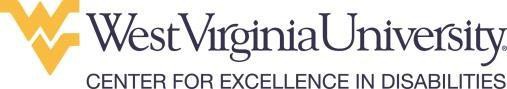 Providing leadership in the development of services and supports for persons with disabilities.CED Trainee Time Log SheetsAll long-term graduate assistants must complete 20 hours per week for the duration of their assistantship. During the 20 hours per week, time will be spent in formalized training, interdisciplinary clinical or field settings and specific CED activities. The CED operates on the WVU faculty calendar and, as such, does not have Christmas or spring breaks. Graduate assistants are expected to fulfill their obligation of 20 hours per week during breaks. However, in the case of Thanksgiving and Christmas  when WVU faculty and staff have a holiday, the hours required will be less than twenty, depending upon the number of days off for faculty and staff. Graduate assistants are expected to work one-half the number of hours in a week as the faculty and staff. For example, if the faculty is given three days off (24 hours) and working two days (16 hours), then graduate assistants will be expected to work one day (8 hours).  Arrangements may be made with the graduate assistant’s supervisor to allow time for out-of-town travel by accumulating additional hours. These arrangements must be approved prior to the holiday or break.Approved activities include: Hands on time at CED; Clinical/prep time; DISB 580, 581 & 585 course time; Meetings (community, professional, mentor, families, journal club, leadership, staff meetings, etc.); online activities; participation in other CED opportunities; entering data.GA SignatureNote: An electronic copy will be sent to you via the CED Trainee Listserv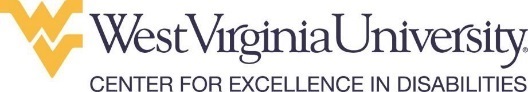 Providing leadership in the development of services and supports for persons with disabilities.MCH/LEND Individual Training PlanGoal 1: Action Steps: Goal 2: Action Steps: Goal 3: Action Steps:Trainee Signature:	_ Date:   	Mentor Signature:	Date:   	Note: an electronic version of this document will be provided via the CED Trainee ListservProviding leadership in the development of services and supports for persons with disabilities.Corrective Action PlanDate:   	Trainee Name:  	Discipline:   	Mentor:   	Problems to be addressed: 1.2.3.Actions Steps, Responsible Person(s), Dates 1.2.3.Comments:Signatures: (Training Coordinator, Trainee, Mentor)Providing leadership in the development of services and supports for persons with disabilities. Trainee Evaluation To Be Completed by MentorStudent:  	Mentor:	Discipline:  	Address:  	Phone:	E-mail:  	Please answer the following:What special professional skills have you observed in this student trainee?What professional skills should this student trainee continue to develop?In what ways do you see this student trainee contributing to his/her field?Circle the number that best describes the student’s performance:Comments: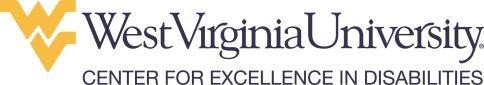 Providing leadership in the development of services and supports for persons with disabilities.Trainee Self Evaluation Student:  	Address:  	Phone:	E-mail:  	Mentor:	Discipline:  	Please answer the following:What special professional/leadership skills have you developed during this traineeship?What professional skills do you feel you should continue to develop?In what ways do you see yourself contributing to your field?Circle the number that you think best describes your performance:Comments: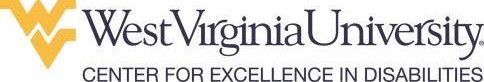 Providing leadership in the development of services and supports for persons with disabilities.EXIT INTERVIEWS FOR LONG-TERM TRAINEESNAME	DEGREE 	MENTOR	FUNDED THROUGH 	DATE OF PARTICIPATION	TO 	Some of these questions apply only to MCH/LEND trainees.What are your plans after WVUCED?What part (s) of your training here was most valuable enjoyable/interesting/informative?What part (s) of your training here do you think will be most helpful in your future training or work?  Why?Describe your mentor relationship.  Would you change anything about it?Were the courses Disabilities and the Family, Disability and Society and Life Span Disability Policy helpful?  Why or why not?Were the Leadership Seminars and Journal Club helpful?  Why or why not?Was the Family Partnership Program useful to you? Explain.Describe your clinical experiences.  Would you change anything about them?Is there anything additional the training program could offer students?Where do you plan to be in five years?  Ten yearsDo you feel better prepared for professional work because of your WVUCED experience?Why or why not?Did you make use of the AUCD Trainee Listserv or the AUCD Web Page? In what way?Was the CED Trainee Listserv helpful? Do you have any suggestions?Which of the following best reflects your level of satisfaction with the training that you received at the CED? 	Highly satisfied 	Satisfied 	Satisfied somewhat 	Not at all satisfiedPlease give us your future contact information so that we can send you a follow-up survey.  This is a requirement of trainees and helps us with reporting and securing funding.Permanent Address (or parent’s address)Permanent Email Address (not WVU)Facebook or LinkedIn contact information (Please send a link request to DianeWilliams) 	Names of presentations or publications (including thesis ordissertation) Appendix A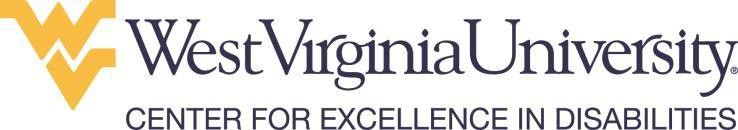 Providing leadership in the development of services and supports for persons with disabilities.ACRONYMSACL – Administration for Community Living ADA – Americans with Disability ActAIDD – Administration on Intellectual and Developmental Disabilities AUCD – Association of University Centers on DisabilitiesBBHHF – Bureau for Behavioral Health and Health Facilities (used to be OBHS)BCF – Bureau for Children and Families (DHHR)BMS – Bureau for Medical Services BOSS – Bureau of Senior ServicesBPH – Bureau for Public Health (DHHR)CDC – Centers for Disease Control and PreventionCIL – Center for Independent LivingCMS – Centers for Medicare and Medicaid Services COCA – Council on Community Advocacy CSHCN – Children with Special Health Care Needs DDC – Developmental Disabilities CouncilDDN – Developmental Disabilities Network (State)DOE – Department of EducationDHHR – Department of Health and Human Resources DHHS – Department of Health and Human Services (Federal) DOL – Department of LaborDRS – Division of Rehabilitation Service FSN – Fair Shake NetworkHIPAA – Health Insurance Portability and Accountability Act HRSA – Health Resources and Services AdministrationJAN – Job Accommodation NetworkMCHB – Maternal and Child Health Bureau (Federal) MHCA – Mental Health Consumer’s Association NCIL – National Council on Independent LivingNIDRR – National Institute of Disabilities and Rehabilitation Research NWVCIL – Northern West Virginia Center for Independent Living OMCFH – Office of Maternal, Child and Family Health (State)OSERS – Office of Special Education and Rehabilitative Services (U.S. DOE)OSP – Office of Sponsored Programs P&A – Protection & AdvocacySILC – Statewide Independent Living CouncilUCEDD – University Centers for Excellence in Developmental Disabilities WVA – West Virginia AdvocatesAppendix BTrainee Follow-Up Survey FY ___ - LEND/UCEDD Trainees* Response RequiredContact / Background Information*What is the name of your current place of employment: _____________________________________________*What is the name of your current job position/title: _________________________________________________What year you graduate/complete the MCH Training Program? _____________________________Degree(s) earned while participating in the MCH Training Program ________________________________Permanent Contact Information (someone at a different address who will know how to contact you in the future, e.g., parents)*Race: (choose one)___ White refers to people having origins in any of the original peoples of Europe, the Middle East, or North Africa.___ Black or African American refers to people having origins in any of the Black racial groups of Africa.___ American Indian and Alaskan Native refer to people having origins in any of the original peoples of North and South America (including Central America), and who maintain tribal affiliation or community attachment.         Tribe: _____________ Asian refers to people having origins in any of the original peoples of the Far East, Southeast Asia, or the Indian subcontinent (e.g. Asian Indian).___ Native Hawaiian and Other Pacific Islander refers to people having origins in any of the original peoples of Hawaii, Guam, Samoa, or other Pacific Islands.___More than one race includes individuals who identify with two or more racial designations. ___Unrecorded is included for individuals who are unable to identify with the categories.*Ethnicity: (choose one)Hispanic is an ethnic category for people whose origins are in the Spanish-speaking countries of Latin America or who identify with a Spanish-speaking culture. Individuals who are Hispanic may be of any race.___ Hispanic___ Non-Hispanic___ Unrecorded is included for individuals who are unable to identify with the categoriesPlease answer the following questions as thoroughly as possible.  When you have filled out the entire survey, return it to your Center/Program.Survey1. Are you a (check all that apply): __ Person with a disability__ Person with a special health care need__ Parent of a person with a disability__ Parent of a person with a special health care need__ Family member of a person with a disability__ Family member of a person with a special health care need__ None__ Unrecorded*2. Does your current work relate to Maternal and Child Health (MCH) populations (i.e. women, infants and children, adolescents, and their families including fathers and children and youth with special health care needs)?__ Yes	__ No3. Does your current work relate to individuals with disabilities?__ Yes	__ No*4. Do you currently work in a public health organization or agency (including Title V)?__ Yes	__ No*5. Does your current work relate to underserved or vulnerable populations? (i.e, Immigrant Populations Tribal Populations, Migrant Populations, Uninsured Populations, Individuals Who Have Experienced Family     Violence, Homeless, Foster Care, HIV/AIDS, health disparities, etc)__ Yes	__ No*6. Select your primary type/setting of employment (select what best describes your current employment): __ Student__ Schools or school system (includes EI programs, elementary and secondary) __ Post-secondary setting__ UCEDD/LEND/LEAH/PPC/DBP__ Government agency__ For-profit__ Non-profit__ Hospital__ Private sector__ Other: please specify: ____________________________________7. Do you regularly work with other disciplines that work with an MCH population?__ Yes	__ No8. What is the number of individuals with developmental disabilities who are receiving direct services through activities in which you are involved?  ___________ Leadership Activities*9. Have you done any of the following activities since completing your training program? ___ Participated on any of the following as a group leader, initiator, key contributor or in a position of        influence/authority: committees of state, national or local organizations; task forces; community boards;       advocacy groups; research societies; professional societies; etc.___ Served in a clinical position of influence (e.g. director, senior therapist, team leader, etc.)___ Provided consultation or technical assistance in MCH areas___ Taught/mentored in my discipline or other MCH related field___ Conducted research or quality improvement on MCH issues___ Disseminated information on MCH Issues (e.g., Peer reviewed publications, key presentations, training manuals, issue briefs, best practices documents, standards of care)___ Served as a reviewer (e.g., for a journal, conference abstracts, grant, quality assurance process)___ Procured grant and other funding in MCH areas ___ Conducted strategic planning or program evaluation___ Participated in public policy development activities (e.g., Participated in community engagement or coalition building efforts, written policy or guidelines, influenced MCH related legislation (provided  testimony, educated legislators, etc)        __ None  *10. If you checked any of the activities above, in which of the following settings or capacities would you saythese activities occurred? (check all that apply)___ Academic___ Clinical___ Public Health___ Public Policy & Advocacy___ None*11. If you are currently in the fields of developmental disabilities, and are participating in leadership activities, please select in which of the following settings or capacities these activities occur:___ Academic___ Clinical___ Public Health___ Public Policy & Advocacy___ None12. Please describe professional achievement(s) that you would attribute to the training program or anything else you’d like us to know about your career_______________________________________________________________________________________________________________________________________________________________________________________________________________________________________Evaluation of Training Program13. I would recommend the training program to others.  14. Thinking about the professional skills needed by health care professionals in your own field, what suggestions for changing training curriculum would you recommend for our Training Program? _______________________________________________________________________________________________________________________________________________________________________________________________________________________________________Confidentiality StatementThank you for agreeing to provide information that will enable your training program to track your training experience and follow up with you after the completion of your training. Your input on how well the training equips you to provide supports and services to individuals with disabilities and families is critical to our own improvement efforts and our compliance with Federal reporting requirements.  You are currently completing the alternate format paper survey.Please know that your participation in providing information is entirely voluntary. The information you provide will only be used for evaluating your training program. Please also be assured that we take the confidentiality of your personal information very seriously. This website is a secure site and the data entered is stored in a secure database. Only a few select staff at your training program and at the Association of University Centers on Disabilities (AUCD) will have access to this information. Individual records will be kept confidential using the highest professional standards. 

As you know, your training program already has similar information and, at your request, viewing of updated information can be restricted from AUCD. None of the information that you provide will be used to individually identify you to any outside agency, such as the Maternal Child Health Bureau (MCHB) or Administration on Developmental Disabilities (ADD). Any information supplied to these or any other federal agencies will be done on an aggregate basis in such a way as to preclude the ability to identify any individual trainee. If you have any questions or concerns, please contact the Director of the Center from which you received your training or Corina Miclea at AUCD (cmiclea@aucd.org) or 301-588-8252.
We very much appreciate your time and assistance in helping your training program, AUCD, and Federal agencies assess the outcomes of the training we provide.  We look forward to learning about your academic and professional development.NameDisciplineMentorEmailShelby KingPsychology/Special EducationSusannah Poesbking@mix.wvu.eduKaitlin LillardPsychology/Special EducationSusannah Poekelillard@mix.wvu.eduLydia WolfePsychology/Special EducationSusannah Poelkwolfe@mix.wvu.eduHope Kirk  Occupational TherapyAnne Croninhwkirk@mix.wvu.eduKacey Finch  Psych: Behavior AnalysisSusannah Poekrf0009@mix.wvu.edu Sarah CoddingtonOccupational TherapyAnne Croninsecoddington@mix.wvu.edu Kylee Grady  Occupational TherapyAnne Croninkngrady@mix.wvu.edu Sydney Robba  Occupational TherapyAnne Croninsnrobba@mix.wvu.edu Kelsey BarleySpeechKaren Haineskmhughes@mix.wvu.eduLeah SuggsSpeechKaren Haineslbhaines@mix.wvu.eduElizabeth WallingSocial WorkDiane Williamselwalling@mix.wvu.eduMustafa RfatM.H.S.Diane Williamsmtrafat@mix.wvu.edu Kirsten RaynerPhysical TherapyMary Beth Mandichkbrayner@mix.wvu.edu Brooklyn VrolykCounselingDiane Williamsbmvrolyk@mix.wvu.edu Kori CrawfordSocial WorkDiane Williams kacrawford@mix.wvu.edu Catherine Ray  SpeechKaren Hainescmr0064@mix.wvu.edu Gina PaisleySpeechKaren Hainesgp0022@mix.wvu.edu ActivityNumber RequiredOrientation1 dayLeadership Pre-Survey1Leadership Portfolio (electronic)1ITP1Journal1Cultural Competency AssignmentsAt least 2Leadership Seminar             7Feeding and Swallowing ClinicWeeklyNext Steps LEND Clinic2nd and 4th ThursdayClinic Observational Experiences     At least 6*Leadership Field ExperiencesAt least 1Journal Club/Reading Assignments    1st ThursdayDisabilities and the Family, Disability and Society or Life Span, Disability Policy  (2 of 3)Disability Policy CoursesFall and Spring SemestersResearch activities AUCD Conference1AUCD Trainee List ServeongoingCED Trainee List ServeongoingLeadership Post-Survey1DATEACTIVITYSTART TIMEEND TIMETOTAL HRSNOTES1.Expectation:Was the student prepared to serve as a trainee?Exceeds3Meets2Below12.Did the student demonstrate knowledge of his/ her professional field?3213.Did the student demonstrate skill in time management?3214.Did the student demonstrate professional attitude/behavior?3215.Was the student responsive to suggestions/ criticisms?3216.Did the consumer benefit from contact with the student?3217.Did the student work cooperatively in an interdisciplinary setting?321Expectations:1.  Were you prepared to serve as a trainee?Exceed3Meet2Below12. Did you have sufficient background knowledge of your professional field?3213. Did your time management skills meetthe demands of the job?3214. Did you demonstrate professionalattitude/behavior?3215. Were you responsive to suggestions/criticisms?3216. Did the consumer benefit from contact withyou?3217. Were you able to work cooperatively in aninterdisciplinary setting?321*Name (first, middle, last): Previous Name:*Address:CityStateZipPhone:        Primary Email:    Secondary Email:*Name of Contact: Relationship:*Address:CityStateZipPhone:        __ 3__ 2__ 1__ 0No response(Completely agree)(Mostly agree)(Partially agree)(Disagree)No response